Liste de matériel - classe de CE2/CM1- 2023/2024Mme Muller (mardi, jeudi, vendredi) et ( lundi)Pour bien travailler votre enfant aura besoin de :2 trousses (1 trousse de travail et 1 trousse feutres + crayons)1 stylo bleu à bille ou a encre 1 effaceur (si stylo à encre)1 stylo vert 1 stylo rouge1 surligneur jaune 2 crayons de papier 1 gomme blanche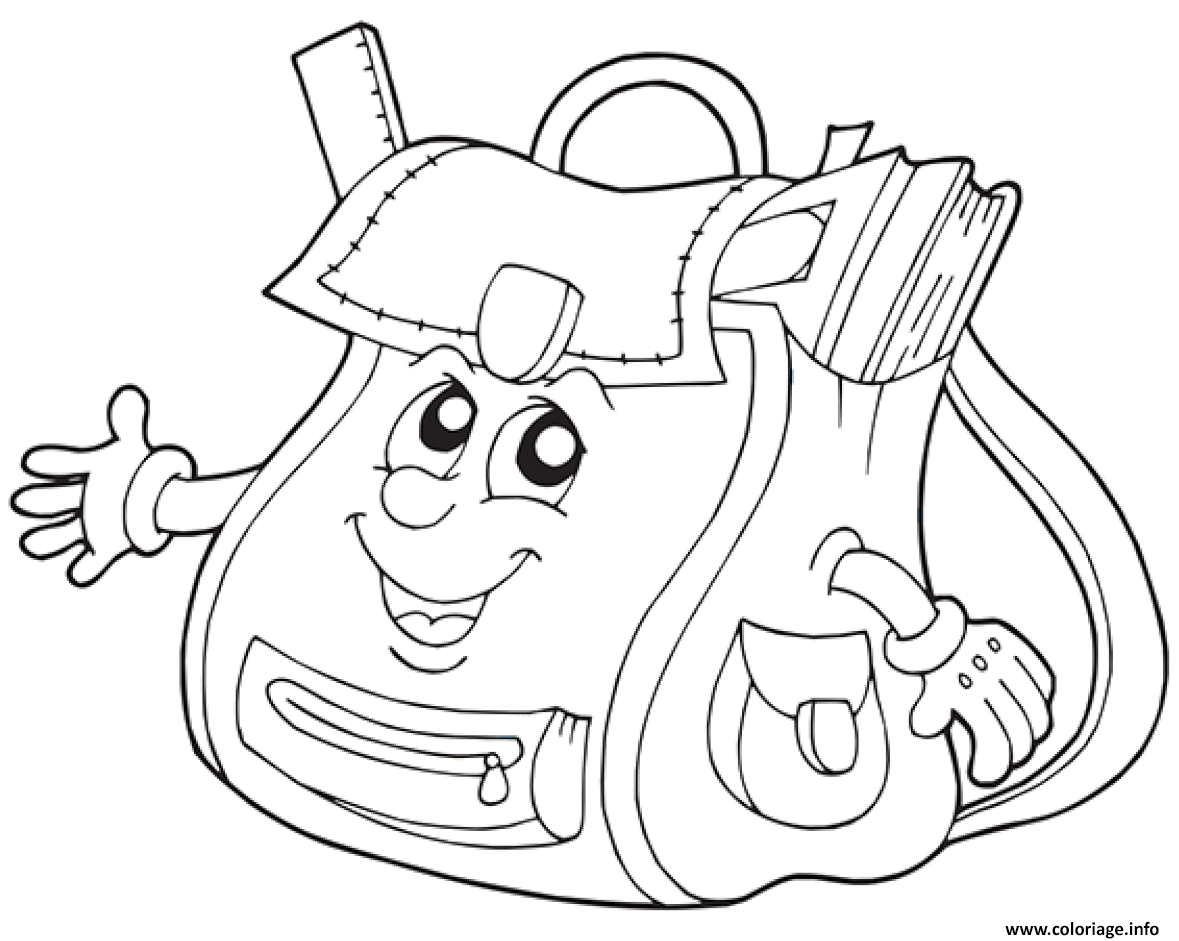 1 stick de colle (pas de glue)1 taille-crayon avec réservoir1 paire de ciseaux à bouts ronds12 crayons de couleurs 12 feutres 1 règle plate de 30 cm rigide (pas de règle souple, ni métallique)1 équerre (zéro dans l’angle- svp)1 compas simple porte-crayon (pas de porte-mine)1 petite calculatrice simple (4 opérations)1 ardoise blanche avec 2 feutres d’ardoise et 1 chiffon 1 cahier de texte 1 pochette cartonnée à rabat 24x32 rouge1 pochette cartonnée à rabat 24x32 couleur au choix1 grand classeur 4 anneaux (réutiliser celui de l’an passé)1 pochette de papier à dessin blanc 24x32 cm1 dictionnaire (réutiliser celui de l’an passé)Des chaussures de sport (dans un sac) 2 boîte de mouchoirsIl est indispensable de marquer vêtements et petits matériels au nom ou aux initiales de votre enfant. Nous ne souhaitons pas de sous-mains.Réserve : Merci de prévoir des réserves suffisantes pour l’année.Si vous le souhaitez, vous pouvez constituer une réserve dans une boîte (boîte à chaussures) qui sera gardée en classe. Des cahiers supplémentaires pourront être demandés au courant de l’année.Vous pourrez également déjà prévoir pour la rentrée :- une photo d’identité (pour le cahier de liaison)- une attestation d’assurance scolaire- votre participation à la coopérative scolaire de 20€ (par chèque à l’ordre de la COOP 167)Rentrée : le lundi 4 septembre à 8h15.La réunion de rentrée se déroulera le vendredi 8 septembre à 17h30En vous souhaitant un bel été, et bonnes vacances !